Handout 1.Holy Week Quiz Card Game [Note: These should be formatted as cards so that they can be cut out. Some of these cards are clip art pictures. See next pages. The Holy Thursday, Good Friday, and Easter Vigil should be separate. These are the three categories (piles) into which participants are going to sort the cards.][Note: To make this more child-friendly please add the following artwork as cards.]stone rolled away/empty tomb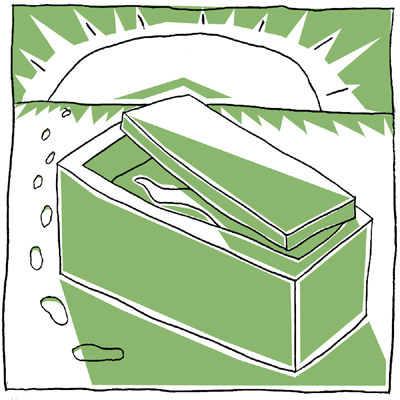 Baptism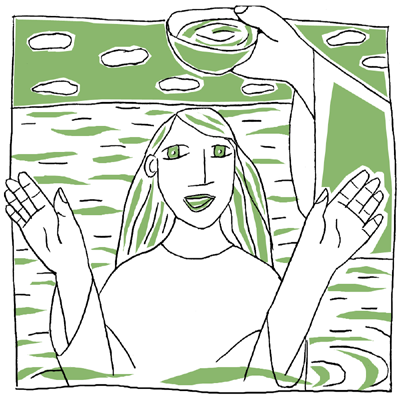 blessing of baptismal water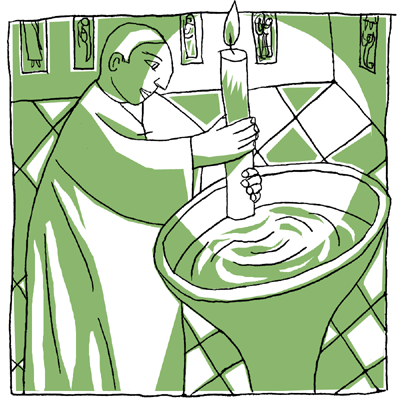 light and fire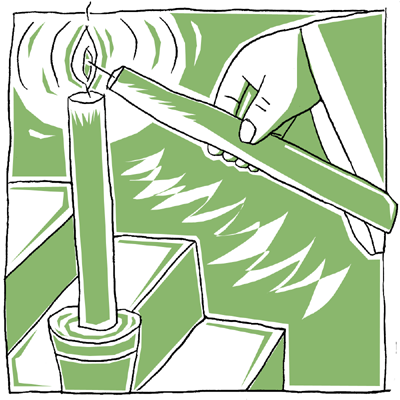 preparing the new Easter candle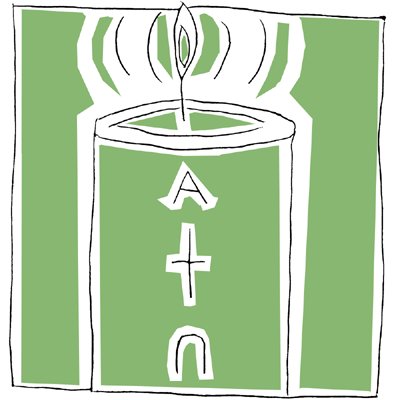 veneration of the cross 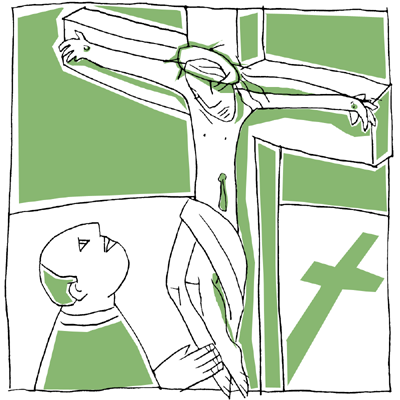 adoration of the Blessed Sacrament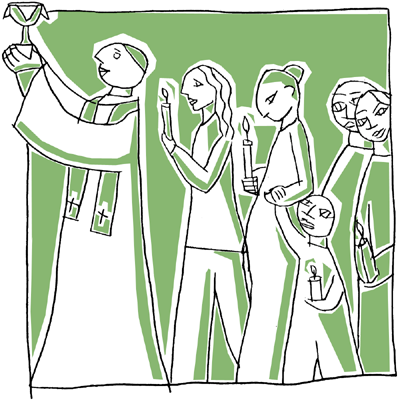 basin and towel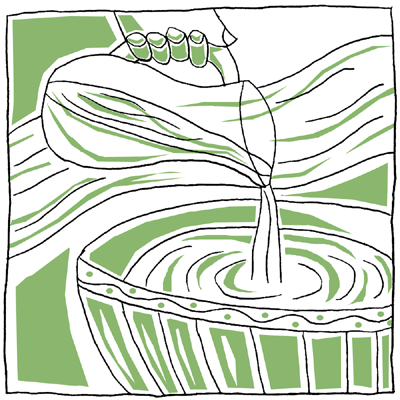 bread and wine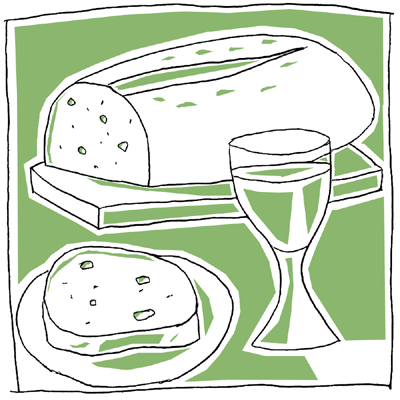 crown of thorns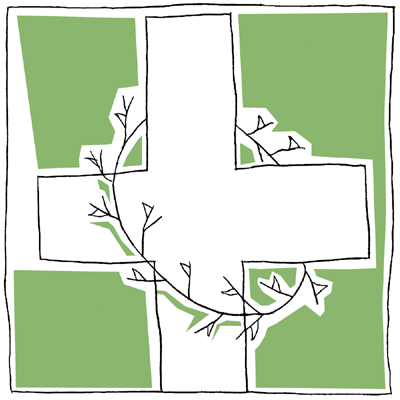 anointing with oil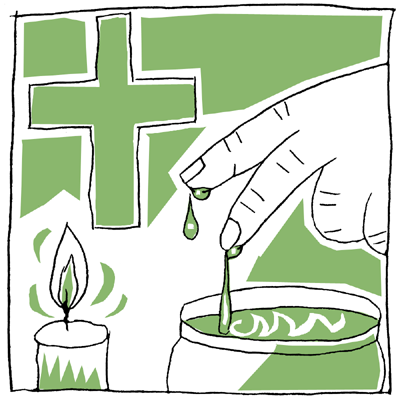 general intercessions for the Church and world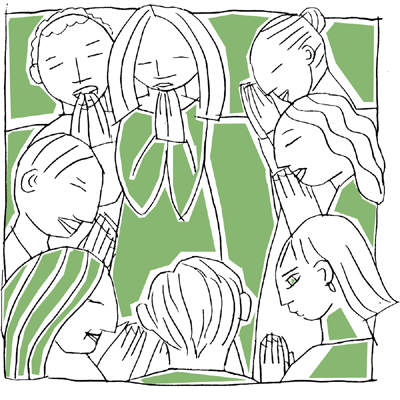 Easter candles – passing the light 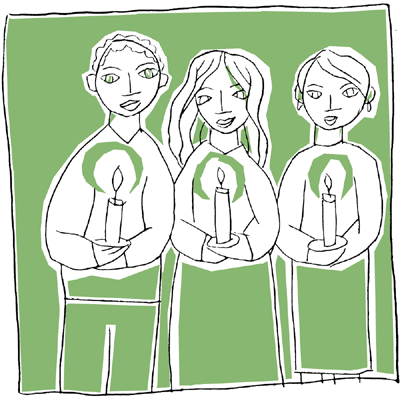 communion with the Body and Blood of ChristHandout #1A.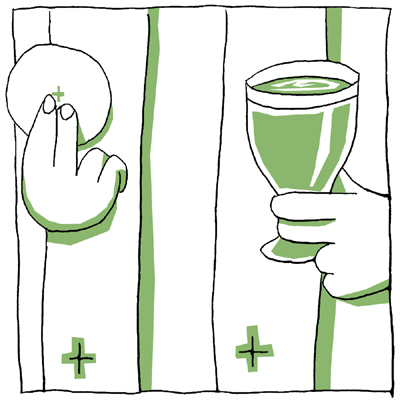 Triduum Quiz WorksheetTest your knowledge of the events, people, symbols, and ritual actions of the liturgies of Holy Thursday, Good Friday, and the Easter Vigil. Each item is found within the Scripture readings and liturgical actions of one liturgy. Using the list below, write the item under the liturgy where you think it belongs. Events and Peoplegetting warm by the firestory of the crossing of the Red Seathe arrest of Jesusstone rolled awayJudasprocession to CalvaryBarabbasstory of PassoverMary MagdaleneJoseph of Arimatheasoldiersfinding a room for a mealPontius Pilate judges Jesusstory of creationinterrogation at the High Priest’s houseSymbolslight and firewateroil anointingshared mealbread and winecrosscrown of thornswhite vestmentsred vestmentsbasin and towelRitual Actionswashing feetveneration of the cross preparing the new Easter candle communion with the body and blood of Christblessing the fire and lighting candlesgeneral intercessions for the church and worldstripping the altarcelebration of the sacrament of Baptismlitany of the saints adoration of the Blessed Sacrament blessing of the baptismal water renewal of baptismal promisesHandout #2. Good Friday Prayer ServiceIn the Name of the Father, and of the Son, and of the Holy Spirit, All: Amen.Let us pray. (Pause for a moment of silent prayer.)Loving God, by Jesus’ suffering on the cross, we know your love and your call to be faithful. Help us to come to you bravely when we are in need,and guide us to share your love generously. We ask this through Christ, our Lord. All: Amen.Through Jesus’ cross, word of God’s love spread throughout the world and to all people. This word of love continues to spread. Today, as we remember Good Friday, let us pray with the whole Church that all people will come to know God’s love. (Holding up the cross, say the following prayer.)This is the wood of the cross, on which hung the Savior of the world.Response: Come, let us worship.As we pass this cross around our circle, let us think of a person or a community of people who need to know the love of God. When you hold the cross, think of who you would like to pray for. We can pray together in silence or you can share your intention aloud. (The prayer leader begins by holding the cross and taking a moment to pray, aloud or in  silence. The leader then passes the cross to the next person. After the cross has been passed around the circle, continue the prayer.)Let us pray.As we continue to prepare for Easter by remembering the love and friendship of Jesus, May the Cross remind us to follow Jesus’ love. Lord, open our hearts to share with others,And lead us to your joy, love, and compassion. All: 	Amen.Close by sharing a sign of peace with each other.Triduum Readings and SymbolsHoly ThursdayGood FridayEaster Vigilgetting warm by the firestory of the crossing of the Red Seathe arrest of Jesusstone rolled away(PICTURE)Judasprocession to CalvaryBarabbasstory of PassoverMary MagdaleneJoseph of Arimatheasoldiersfinding a room for a mealPontius Pilate judges Jesusstory of creationinterrogation at the High Priest’s houselight and fire(PICTURE)wateroil anointing(PICTURE)shared mealbread and wine(PICTURE)crosscrown of thorns(PICTURE)white vestmentsred vestmentsbasin and towel(PICTURE)washing feetveneration of the cross  (PICTURE)preparing the new Easter candle (PICTURE)communion with the body and blood of Christ(PICTURE)passing the light—candles(PICTURE)general intercessions for the church and world (PICTURE)stripping the altarcelebration of the sacrament of Baptism(PICTURE)litany of the saints adoration of the Blessed Sacrament (PICTURE)blessing of the baptismal water (PICTURE)renewal of baptismal promisesHoly ThursdayGood FridayEaster VigilLiturgyReadingsSymbols and MeaningsHoly ThursdayExodus 12:1-8, 11-141Corinthians 11:23-26John 13:1-15Waterwashing feet as a sign of service and self-sacrificing nature of Jesus’ loveShared MealJesus’ everlasting presence—the Eucharistsharing in the saving effects of Jesus’ sacrifice: his paschal mystery, his death and resurrectiongiving thanks and praiseBreadJesus feeds us, fills our hungerthe body of Christ, broken for us strength to take up the cross and live the Gospel—to become bread for the worldWineJesus quenches our thirstthe blood of Christ, given for us the new covenantGood FridayIsaiah 52:12-53Hebrews 4:14-16; 5:7-9John 18:1—19:42Crosscrucifixionsuffering and painsacrifice of Jesus, giving one’s life for one’s friendsdeath as the instrument of salvationThornssuffering and paincrown of the suffering MessiahEaster VigilGenesis 1:1-2 and 2Genesis 22:1-18Exodus 14:15—15:1Isaiah 54:5-14Isaiah 55:1-11Baruch 3:9-15, and 3:32—4:4Ezekiel 36:16-28Romans 6:3-11Matthew 28:1-10Mark 16:1-8 (B)Luke 25:1-12 (C)Light and FireChrist’s presencenew life in ChristChrist, the light, overcomes the darkness of sinresurrection, victory over deathreverence and a sign of a joyous celebrationWaterBaptismcleansing from sin, purificationnew life emerges from the water—resurrected life incorporation into Christ’s death and resurrectionOil and Anointingour need for God’s help and strengthspiritual strength, receiving God’s grace empowered for mission as a follower of Jesushealing and comfort (Anointing the Sick)sealed with the gift of the Holy Spiritbonding us to the person of Jesus Christ  Easter Sunday Acts 10:34, 37-43Colossians 3:1-4 or 1Cor 5:6-8John 20:1-9